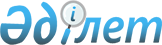 "Мемлекеттік мекемелердегі бухгалтерлік есеп жөніндегі нұсқаулықты бекіту туралы" Қазақстан Республикасы Қаржы министрлігі Қазынашылық департаментінің 1998 жылғы 27 қаңтардағы N 30 бұйрығына өзгерістер мен толықтырулар енгізу туралы
					
			Күшін жойған
			
			
		
					Қазақстан Республикасының Қаржы министрлігі Қазынашылық комитеті төрайымының 2002 жылғы 2 тамыздағы N 353 бұйрығы. Қазақстан Республикасы Әділет министрлігінде 2002 жылғы 17 тамызда тіркелді. Тіркеу N 1952. Күші жойылды - Қазақстан Республикасы Қаржы министрінің 2010 жылғы 4 тамыздағы № 395 бұйрығымен      Ескерту. Бұйрықтың күші жойылды - Қазақстан Республикасы Қаржы министрінің 2010.08.04 № 395 (2013.01.01 бастап қолданысқа енгізіледі) Бұйрығымен.

      "Бюджет жүйесі туралы" Қазақстан Республикасының Заңынаөзгерістер мен толықтырулар енгізу туралы" Қазақстан Республикасының 2001 жылғы 6 желтоқсандағы Заңына сәйкес БҰЙЫРАМЫН: 

      "Мемлекеттік мекемелердегі бухгалтерлік есеп жөніндегі нұсқаулықты бекіту туралы" Қазақстан Республикасының Қаржы министрлігі Қазынашылық департаментінің 1998 жылғы 27 қаңтардағы N 30 бұйрығына мынадай өзгерістер мен толықтырулар енгізілсін: 

      осы бұйрықпен бекітілген Мемлекеттік мекемелердегі бухгалтерлік есеп жөніндегі нұсқаулықта (бұдан әрі - Нұсқаулық): 

      4-тармақтың екінші абзацы алынып тасталсын; 

      32-тармақта: 

      099, 113, 151, 204, 239, 249-қосалқы шоттардың атауындағы "және гранттарды", "және гранттарға", "және гранттар" деген сөздер алынып тасталсын; 

      191-қосалқы шоттың атауындағы "мемлекеттік әлеуметтік" деген сөздер алынып тасталсын; 

      38-тармақтың бірінші абзацындағы "офис жабдықтары," деген сөздерден кейін "арттехқару-жарақ (сауытты техника, атыс қаруы, оптикалық аспаптар, жеке сауытты қорғаныш құралдары, әскери химиялық мүлік, радиациялық және химиялық барлау құралдары, инженерлік қару-жарақ құралдары)" деген сөздермен толықтырылсын; 

      42-тармақтың 1) тармақшасындағы "көліктік малдарды" деген сөздерден кейін ", қызметтік иттерді" деген сөздермен толықтырылсын; 

      60-тармақтағы "көркем құндылықтар" деген сөздерден кейін "арттехқару-жарақ" деген сөздермен толықтырылсын; 

      79-тармақтың үшінші және төртінші абзацтарындағы "081" деген саннан кейін ", 140, 230" деген сандармен толықтырылсын; 

      82-тармақтағы "металдар" деген сөзден кейін ", ату жарақтары, белсенді өңдеу, арнайы өңдеу және газсыздандыру құралдары" деген сөздермен толықтырылсын; 

      115-тармақтың оныншы абзацындағы "лимиттердің" деген сөздің алдынан "Рұқсаттардың негізінде" деген сөздермен толықтырылсын; 

      121-тармақтағы "49" ден саннан кейін " және 2000 жылғы 17 наурыздағы N 126 " деген сөздермен толықтырылсын; 

      124-тармақтың бірінші абзацындағы "лимиттердің" деген сөздің алдынан "рұқсаттардың негізінде бөлінген" деген сөздермен толықтырылсын; 

      132-тармақ мынадай мазмұндағы жетінші абзацпен толықтырылсын: 

      "Бұдан басқа, 112-қосалқы шотта түзету мекемелерінің сотталған адамдары орындаған жұмыстар үшін депозиттік шотқа түскен ақшалай қаражат ескеріледі, бұл ретте 112-қосалқы шот дебеттеледі және 179-қосалқы шот кредиттеледі"; 

      136-тармақтың жетінші абзацындағы "жоғарыда аталған Уақытша тәртіппен" деген сөздер "жоғарыда көрсетілген Ережемен" деген сөздермен ауыстырылсын; 

      148-тармақта: 

      1) тармақша мынадай мазмұндағы абзацпен толықтырылсын: 

      "егер міндеттеме борышкердің қайтыс болуымен аяқталған жағдайда, егер атқару борышкердің өзінің қатысуынсыз жүргізіле алмаса, не міндеттеме өзгеше түрде борышкердің жеке басымен тығыз байланысты болса"; 

      2) тармақша мынадай мазмұндағы үшінші абзацпен толықтырылсын: 

      "егер кредитор борышты кешірген жағдайда, егер борыштан босату туралы шешімді кредитор мүлкінің меншіктенушісі немесе оған уәкілетті тұлға қабылдаған жағдайда"; 

      157-тармақтың бірінші абзацындағы "Қазақстан Республикасы Президентінің "Салық және бюджетке төленетін басқа да міндетті төлемдер туралы" Заң күші бар Жарлығына" деген сөздер "Салық және бюджетке түсетін басқа да міндетті төлемдер туралы" Қазақстан Республикасының Кодексіне (Салық кодексі)" деген сөздермен ауыстырылсын; 

      172-тармақ мынадай мазмұндағы бесінші абзацпен толықтырылсын: 

      "Бұдан басқа, 174-қосалқы шотта сотталғандар мен тергеуге алынып сотталған тұлғалардан алынған сомасы мен жеке ақшалары ескеріледі, 174-қосалқы шоттың дебетіне атқару парағы бойынша сотталғандардың жалақыдан ұсталған сомасы, зейнетақылары, жәрдемақылары және өзге де табыстары, сондай-ақ Қазақстан Республикасының нормативтік құқықтық актілерімен көзделген сотталғандар пайдаланған шығыстарға арналған қаражат жазылады, бұл ретте 17, 18-шоттардың тиісті қосалқы шоттары кредиттеледі. 174-қосалқы шоттың кредитіне сотталғандар мен тіркеуге алынып тұтқындалған тұлғалардың дербес шотына есептелген жалақы, зейнетақы, жәрдемақы және өзге де табыстар жазылады, бұл ретте 189-қосалқы шот дебеттеледі"; 

      174-тармақтың екінші абзацындағы алтыншы сөйлем мынадай редакцияда жазылсын: 

      "Талаптың көнелік мерзімі өткеннен кейін депоненттік берешектің талап етілмеген сомасы есептерді түгендеу актісінің, актіге анықтаманың, Комиссияның түгендеу хаттамасының негізінде тиісті бюджетке аударуға жатады және есепте 177-қосалқы шоттың дебеті бойынша және 173-қосалқы шоттың кредиті бойынша көрсетіледі"; 

      175-тармақтың екінші абзацындағы "әскери қызметшілерді және құқық қорғау органдарының қызметкерлерін мемлекеттік міндетті дербес сақтандыруға сондай-ақ мемлекеттік қызметшілерді мемлекеттік сақтандыруға" деген сөздер "мемлекеттік мекемелердің қызметкерлерін мемлекеттік міндетті дербес сақтандыруға" деген сөздермен ауыстырылсын; 

      176-тармақ мынадай мазмұндағы жетінші абзацпен толықтырылсын: 

      "179-қосалқы шотта сол сияқты түзету мекемелері сотталғандарының көрсеткен қызмет үшін шаруашылық жүргізуші субъектілермен жасалған есептер ескеріледі. Депозиттік шотқа орындалған жұмыстар, қызметтер үшін түзету мекемелері сотталғандарының жалақысы түскен кезде қызметтер 112 дебеттеледі және 179 кредиттеледі. Түзету мекемелері сотталғандары жалақысының, зейнатақыларының, жәрдемақыларының және өзге де табыстарының сомасы 189-қосалқы шоттың кредитіне жазылады, бұл ретте 179-қосалқы шот дебеттеледі"; 

      180-тармақ мынадай редакцияда жазылсын: 

      "Мемлекеттік бюджеттің қаражаты есебінен жалақы, стипендия, зейнетақы, жәрдемақы және басқа да ақшалай төлемдерді төлеудің тәртібін жетілдіру жөніндегі шаралар туралы" Қазақстан Республикасы Үкіметінің 28.09.1999 ж. N 1464 қаулысына сәйкес мемлекеттік мекемелердің қызметкерлеріне жалақы, стипендия және басқа да ақшалай төлемдер салымдар бойынша дербес шоттарға немесе Қазақстан Республикасы Қаржы министрлігінің 17.11.2000 ж. N 488 бұйрығымен бекітілген Мемлекеттік мекемелердің қызметкерлеріне және стипендиаттарға екінші деңгейдегі банктер және банктік операциялардың тиісті түрлеріне арналған Қазақстан Республикасы Ұлттық Банкінің лицензиясы бар ұйымдар арқылы жалақы, стипендия және басқа да ақшалай төлемдер төлеу туралы нұсқаулыққа сәйкес карт-шоттарға олардың сомасын есептеу жолымен алушының таңдауы бойынша банктік операциялардың тиісті түрлеріне арналған Қазақстан Республикасы Ұлттық Банкінің лицензиясы бар ұйымдар арқылы жүргізіледі. 

      Ерекше жағдайларда, облыстық Қазынашылық басқармасы, Астана, Алматы қалалары Қазынашылық басқармасы және Қазынашылық аумақтық бөлімшелері басшысының жазбаша рұқсаты бойынша Қазақстан Республикасы Қаржы министрлігінің 17.11.2000 ж. N 488 бұйрығымен бекітілген Қазынашылық аумақтық бөлімшелерінің чектерін мемлекеттік мекемелердің пайдалану тәртібі туралы нұсқаулыққа сәйкес Қазынашылық комитетіне кейіннен хабарлай отырып, жалақы, стипендия және басқа да ақшалай төлемдерді беруге арналған Қазынашылық аумақтық бөлімшелерінің чектері бойынша ақша беруге жол беріледі."; 

      182-тармақтың үшінші абзацында бірінші сөйлем мынадай редакцияда жазылсын: 

      "Стипендия төлеу осы Нұсқаулықтың 180-тармағына сәйкес жүргізіледі"; 

      189-тармақ мынадай мазмұндағы үшінші абзацпен толықтырылсын: 

      "Бұдан басқа, 189-қосалқы шотта жалақы, зейнетақылар, жәрдемақылар және өзге де табыстар бойынша түзету мекемелерінің сотталғандарымен есеп айырысулар ескеріледі. 189-қосалқы шоттың кредитіне есептелген жалақының, зейнетақының, жәрдемақылардың және өзге де табыстардың сомасы жазылады, бұл ретте 179-қосалқы шот дебеттеледі. Сотталғандар мен тергеуге алынып тұтқындалған тұлғалардың дербес шоттарына жалақы, зейнетақы, жәрдемақы және өзге де табыстар есептелген кезде 189-қосалқы шот дебеттеледі және 174-қосалқы шот кредиттеледі"; 

      191-тармақтың екінші абзацындағы және 191-1-тармақтың бірінші абзацындағы "мемлекеттік әлеуметтік" деген сөздер алынып тасталсын; 

      192-тармақта: 

      бірінші абзац мынадай редакцияда жазылсын: 

      "198 "Жинақтаушы зейнетақы қорларына міндетті зейнетақы жарналары бойынша есеп айырысулар" қосалқы шотында мемлекеттік мекемелер жинақтаушы зейнетақы қорларына міндетті зейнетақы жарналары бойынша есеп айырысуларды ескереді. Әрбір жеке тұлғадан міндетті зейнетақы жарналарын ұстау 180-қосалқы шоттың дебеті бойынша және 198-қосалқы шоттың кредиті бойынша көрсетіледі. Жинақтаушы зейнетақы қорларына ұсталған міндетті зейнетақы жарналарын аударған кезде 198-қосалқы шот дебеттеледі және 09, 10, 11-ақшалай қаражат шоттарының тиісті қосалқы шоттары кредиттеледі"; 

      екінші абзацтағы "451-н." деген сөздің алдынан "көшірмесін жылына бір рет жеке тұлғаға (қызметкерге) беретін" деген сөздермен толықтырылсын; 

      196-тармақ мынадай мазмұндағы бесінші абзацпен толықтырылсын: 

      "Қазақстан Республикасы Үкіметі шешімінің негізінде өтеусіз негізде бюджеттік бағдарламалар әкімшісіне білім беруге немесе жарғылық капиталын толықтыруға бөлінген ақшалай қаражатты аударған кезде бюджеттік бағдарламалардың әкімшісі есептен шығыстарды шығаруды 200-қосалқы шоттың дебеті бойынша және 090, 100-қосалқы шоттардың кредиті бойынша жүргізеді"; 

      199-тармақ мынадай мазмұндағы абзацпен толықтырылсын: 

      "154 "Бекітілген қаржыландыру жоспарынан тыс кредиторлармен есеп айырысу" қосалқы шоты бойынша кредиторлық берешекті өтеуге есепті жылы ақшалай қаражат бөлінген жағдайда жыл аяқталғаннан кейін жүргізілген шығыстарды 230, 140-қосалқы шоттардың дебетіне есептен шығару жолымен 208-қосалқы шот жабылады"; 

      Нұсқаулыққа "Негізгі бухгалтерлік операциялар бойынша қосалқы шоттардың хабарламасы" қосымшасы осы бұйрыққа N 1 қосымшаға сәйкес 

жаңа редакцияда жазылсын; 

      Нұсқаулыққа "Жинақтаушы зейнетақы қорына міндетті зейнетақы 

жарналарының N _______ есептеу карточкасы" қосымшасы осы бұйрыққа N 

2 қосымшаға сәйкес жаңа редакцияда жазылсын; 

      Нұсқаулыққа "Жинақтаушы зейнетақы қорына міндетті зейнетақы 

жарналарын есептеу жөніндегі ведомосы" қосымшасы осы бұйрыққа N 3 

қосымшаға сәйкес жаңа редакцияда жазылсын. 

      2. Осы бұйрық Қазақстан Республикасының Әділет министрлігінде мемлекеттік тіркелген күнінен бастап қолданысқа енгізіледі.       Төрайым 

Қазақстан Республикасы 

Қаржы министрлігі   

Қазынашылық комитетінің 

2002 жылғы 2 тамыздағы 

N 353 бұйрығына   

1-қосымша      

Қазақстан Республикасы   

Қаржы министрлігі    

Қазынашылық департаментінің 

1998 жылғы 27 қаңтардағы 

N 30 нұсқаулығына   

қосымша          Негізгі бухгалтерлік операциялар бойынша 

қосалқы шоттардың хабарламасы ____________________________________________________________________  |                                       |Қосалқы шоттардың нөмірі 

  |                                       |_________________________ 

  |                                       |  дебет    |  кредит    

  |       Операциялардың мазмұны          | бойынша   | бойынша    ____________________________________________________________________1 |                2                      |     3     |     4       ____________________________________________________________________                        1 бөлiм. Активтер 

1 Қайтадан тұрғызылған ғимараттарды,         010-012       250     

  құрылыстарды және ауыспалы                   

  қондырғыларды немесе ғимараттар мен 

  үй-жайларды қайта құру жөнiндегi жұмыстарды 

  пайдалануға қабылдау 

2 Машиналар мен жабдықтарды, көлiк құралдарын, 013-019     090, 100 

  аспаптарды, өндiрiстiк (керек-жарақтарды                 111, 118 

  қоса алғанда), шаруашылық құрал-саймандарды,             178, 179 

  жұмыстық және өнiм беретiн малдарды, 

  кiтапхана қорына қосылатын кiтаптарды және 

  басқа да активтердi сатып алу 

  Бiр уақытта екiншi жазба жүргiзiледi       200, 211,     250 

                                             213 

3 Машиналар мен жабдықтарды, көлік           013, 015,     151 

  құралдарын, құрал-саймандарды және басқа   016, 019 

  активтерді сатып алу                       

  Бір уақытта екінші жазба жүргізіледі          204        250 

4 Активтердi қайтарусыз алу                  010-019      020,021, 

                                                           250 

5 Шаруашылық тәсiлмен дайындалған активтердi 016, 019      084 

  (жиһаздар және т.б.) кiрiске алу 

  Бiр уақытта екiншi жазба жүргiзiледi       200, 211      250 

6 Мүлiктердi түгендеу кезiнде анықталған     010-019       250 

  активтердiң артығын кiрiске алу 

7 Активтердi қайтарусыз беру                 020, 021,     010-019  

                                             250 

8 Пайдаланылмайтын жабдықтардың, көлiк       020, 250      013-016, 

  құралдарының және т.б. артығын сату                          019,   Бюджеттің кiрiсiне түскен және есепке 

  алуға жататын сомаларға бiр уақытта        090, 100,     173 

  екiншi жазба жүргiзiледi.                  120, 178 

9 Пайдаға жарамсыз деп танылған активтердi   020, 250      010-019 

  есептен шығару 

10 Активтерді және арзан құнды және тез 

   тозатын заттарды тарату туралы алынған:   

   сатуға және бюджеттің кірісіне            063, 064,    173   

   есептеуге жататын                         067, 069 

   мемлекеттік мекеменің шаруашылық          063, 064     140, 230 

   мұқтаждықтар үшін қалдырылған             067, 069 

   материалдардың құнын кіріске алу 

11 Түгендеу кезінде анықталған және          020, 250      013-019 

   мемлекеттік мекеменің есебiнен 

   қабылданған кем активтердi есептен 

   шығару 

12 Кiнәлi тұлғалардың есебiне жатқызылған    020, 250      013-019 

   мүлiктердi түгендеу кезiнде анықталған 

   жетiспеушiлiктердiң салдарынан 

   активтердi есептен шығару 

   Бюджет кiрiсiне кiнәлi тұлғалардан 

   төлеттiрiп алынатын сомаларға бiр         170           173  

   уақытта екiншi жазба жүргiзiледi         

13 Заттарды активтердiң құрамынан арзан      020, 250      013-019 

   құнды және тез тозатын заттардың 

   құрамына ауыстыру 

   Бiр уақытта арзан құнды және тез 

   тозатын заттарды кiрiске алуға екінші     070, 071      260 

   жазба жүргiзiледi 

14 Тозу сомасынан желтоқсанның соңғы         250           020, 021 

   жұмыс күнiн есептеу 

15 Сыртқы заемдардың есебінен алынған 

   активтердің тозуын есептеу                250           020                       2 бөлiм. Материалдық запастар 16 Өндiрiстен қоймаға берiлген дайын         030, 031      080, 081, 

   бұйымдарды және өнiмдердi кiрiске алу                   400 

17 Қосалқы шаруашылықтың дайын бұйымдары     280, 281      030, 031 

   мен өнiмдерiн сату 

18 Қосалқы шаруашылықтың дайын өнiмдерiн     061, 065      031 

   мемлекеттік мекемелердің мұқтаждары үшiн       067 

   беру 

19 Жыл аяғында ауылшаруашылық өнiмдерiнiң 

   жоспарланған және іс өзiндiк құнының 

   арасындағы айырмашылықтарды есептен 

   шығару (қайта шығындау) оның iшiнде: 

   қоймада тұрған сатылмаған өнiмдi,         031           081 

   сатылған өнiмдi                           281           081 

20 Құрылыс үшiн берушiден жабдықтар мен      040, 041      150 

   құрылыс материалдарын алу 

21 Күрделi құрылыс үшiн мердiгерлiк          150           040, 041 

   ұйымдарға жабдықтар мен құрылыс 

   материалдарын беру 

22 Шаруашылық әдiспен орындалатын жаңа       203, 212      040, 041 

   құрылыс объектiлерiне жұмсалған 

   жабдықтар мен құрылыс материалдарын 

   есептен шығару 

23 Түгендеу кезінде анықталған               040, 041      143, 231 

   жабдықтар мен құрылыс материалдарының 

   артығын кiрiске алу 

24 Ғылыми-зерттеу жұмыстарын орындау үшiн    043           060 

   ғылыми бөлiмшелердi немесе өнер 

   туындыларын, мұражай құндылықтарын және 

   сәулет ескерткiштерiн қалпына келтiру 

   және жөндеу үшiн шеберханаларды ұзақ 

   уақыт пайдаланылатын материалдарды 

   қоймадан алуы 

25 Жұмсалған ұзақ пайдаланылатын             083,          043 

   материалдарды есептен шығару              200, 211 

26 Тапсырыс берушіге тақырып аяқтал. 

   ғаннан кейін қайтарылмаған және мына: 

   активтер                                  013, 016      020, 250 

   арзан құнды және тез тозатын              071           260 

   материалдар түрiнде пайдаланылатын 

   арнайы жабдықтарды пайдалануы мүмкiн      060, 063      140 

   баға бойынша кiрiске алу 

27 Бордақылау үшiн мал сатып алу             050          111,178, 

                                                           248 

28 Жоспарланған өзiндiк құн бойынша жас      050         081,140, 

   төлге қосылған салмақты және төлдi                    230,400   

   есепке алу 

29 Мемлекеттік мекеменің есебiнен            081, 140,     050 

   бордақыдағы өлген төлдер мен малдарды     230, 400 

   есептен шығару 

30 Малдар өлген кезде жоспарланған баға      031           050 

   бойынша мал өнiмдерiн кiрiске алу 

31 Мал шаруашылығы өнiмдерiнiң               031, 050      081, 400 

   жоспарланған өзiндiк құны 

   және сатылмаған өнім құнына жататын 

   бөлігіндегі жас төлдің қосылған 

   салмағының құны арасындағы айырмашылық 

   сомасын есептен шығару 

   (артық жұмсау) 

32 Материалдар мен тамақ өнiмдерiнiң түсуi   060-069      090,100, 

                                                          111,118, 

                                                          160, 178, 

                                                          179 

33 Материалдар мен тамақ өнiмдерiнің         060-069      113, 151 

   түсуі 

34 Материалдар мен тамақ өнімдерін қайта     084          061, 063, 

   өңдеуге жіберу                                         065, 067 35 Дайындаудан және қайта өңдеуден           061, 063,    084 

   түскен материалдарды кіріске алу          064, 065, 

                                             067 

36 Түгендеу кезiнде анықталған              060-067,       140, 230, 

   материалдар мен тамақ өнiмдерiнiң           069          400 

   артығын кiрiске алу 

37 Өтеусiз алынған материалдарды 

   кiрiске алу                             060-067, 069   140,230 

38 Растайтын құжаттардың негiзiнде         200,202,      060-065, 

   жұмсалған материалдар мен тамақ         204,211,213   067,069 

   өнiмдерiн есептен шығару 

39 Растайтын құжаттардың негізінде           204           060-065, 

   жұмсалған материалдар мен тамақ                         067, 069 

   өнімдерін есептен шығару 

40 Артық және пайдаланылмайтын               090, 100,     060-067, 

   материалдарды сату                        120, 178         069 

   Бiр уақытта қаржыландыруды азайтуға       140, 230      173 

   жазба жүргiзiледi 

41 Шыққан материалдарды белгiленген          140, 143,     040,041, 

   норма шегiнде, сондай-ақ мемлекеттік      230, 231      060-067, 

   мекеменің есебiнен қабылданған                             069 

   жетiспеушiлiктi және бұзылуынан 

   жоғалған заттарды есептен шығару 

42 Кiнәлi тұлғалардың есебiне жатқызылған      170         060-067, 

   кем шыққан және жоғалған материалдар                      069 

   мен тамақ өнiмдерiн есептен шығару 

43 Бюджет есебiнен қаржыланатын жұмыс          067         140, 230 

   жасайтын аттардан жас төлдi сатып алу 

   құны бойынша кiрiске алу         3 бөлiм. Арзан бағалы және тез тозатын заттар 44 Арзан құнды және тез тозатын заттарды,    070,072       090,096,    iш киiмдердi, төсек орын жабдықтарын,                   100,111, 

   киiмдер мен аяқ-киiмдердi сатып алу                     112,118, 

                                                           160,178,                                                            179 

   Бiр уақытта екiншi жазба жүргiзiледi      200, 211,     260 

                                             213 

45 Қайта өңдеуден түскен арзан бағалы        070, 072      084 

   және тез тозатын заттарды, iш киiмдердi, 

   төсек орын жабдықтарын, киiмдер мен 

   аяқ-киiмдердi кiрiске алу 

   Бiр уақытта екiншi жазба жүргiзiледi      200, 211      260 

46 Қоймадан арзан құнды және тез тозатын 

   заттарды: 

   актив құнының бiр өлшем бiрлiгiн қоса     260           070 

   лимиттiң 1/10 дейiн (комплект) 

   актив құнының бiр өлшем бiрлiгiне 

   лимиттiң 1/10 жоғарысын (комплект) 

   пайдалануға беру                          071           070 

47 Қоймадан iш киiмдердi, төсек орын 

   жабдықтарын, киiмдер мен аяқ-киiмдердi: 

   актив құнының бiр өлшем бiрлiгiне қоса 

   лимиттiң 1/10 дейiн (комплект) 

   актив құнының бiр өлшем бiрлiгiне         260           072 

   лимиттің 1/10 жоғарысын (комплект) 

   пайдалануға беру                          073           072 

48 Түгендеу кезiнде анықталған арзан         070-073       260 

   құнды және тез тозатын заттардың, 

   iш киiмдердiң, төсек орын 

   жабдықтарының, киiмдер мен аяқ- 

   киiмдердiң артығын кiрiске алу 

49 Пайдалануға жарамсыз арзан құнды және     260           071, 073 

   тез тозатын заттарды, iш киiмдердi, 

   төсек орын жабдықтарын, киiмдер мен 

   аяқ-киiмдердi есептен шығару 

50 Жөндеуге мемлекеттік мекемелердің      063, 064      140, 230 

   шаруашылық мұқтаждарына                067, 069 

   қалдырылған арзан құнды және тез тозатын 

   заттарды, iш киiмдердi, төсек орын 

   жабдықтарын, киiмдер мен аяқ-киiмдердi 

   таратудан алынған материалдардың құнын 

   кiрiске алу 

51 Пайдаланылмайтын арзан құнды және тез     260           070-073 

   тозатын заттардың, iш киiмдердiң, төсек 

   орын жабдықтарының, киiмдер мен 

   аяқ-киiмдердiң артығын сату 

   Бюджеттiң кiрiсiне есептелуге жататын     090, 100,     173 

   сомаларға бiр уақытта екiншi жазба        120, 178 

   жүргiзiледi 

52 Түгендеу кезінде анықталған: 

   мемлекеттік мекеменің есебіне             260           070-073 

   қабылданған                               170           070-073  

   кiнәлi тұлғаларға жатқызылған 

   кем шыққан арзан құнды және тез 

   тозатын заттарды, iш киiмдердi, төсек 

   орын жабдықтарын, киімдер мен 

   аяқ-киiмдердi есептен шығару 

   Бюджет кiрiсiне беруге жататын сомаларға  260           173 

   бiр уақытта екiншi жазба жүргiзiледi          4 бөлiм. Өндiрiске және басқа мақсаттарға 

                     арналған шығындар 53 Өнiм өндiру бойынша тікелей шығыстарға    080-081       111,112,    ақы төлеу                                               120,156, 

                                                           160, 178 

54 Өнiмдердi өндiруге арналған               080-081       060, 063, 

   материалдарды қоймадан беру                             064,067,                                                            069 

55 Өндiрiсте пайдаланылмаған материалдарды   060,          080, 081 

   қоймаға қайтару                           063, 064, 

                                             067, 069 

56 Жалақыны есептеу: 

   өндiрiстiк персоналға әкімшілік-басқарушы 080, 081      180 

   және қызмет көрсетуші персоналға          210           180 

57 Әлеуметтік қамсыздандыруға арналған       080, 081      171 

   алым сомасын есептеу                      210 

58 Малдарды бордақылауға мал азығы           081           065 

59 Өндірістің және тапсырыстың жекелеген     080, 081      210 

   түрлері бойынша тiркеме шығыстарды бөлу 

60 Өндiрiстiк (оқу) шеберханаларының         280           080 

   көрсеткен қызметтерін сату 

61 Сатылған өнiмге жататын бөлігіндегі       281           081 

   ауыл шаруашылық өнімнің жоспарланған 

   және іс жүзіндегі өзіндік құнының 

   арасындағы айырма сомасын есептен 

   шығару (қайта жұмсау) 

62 Дайындау және қайта өңдеу бойынша         084        090,100,111, 

   көрсетілген қызмет көрсетулерге ақы                  120,160,178 

   төлеу  5 бөлiм. Ақшалай қаражат 63 Республикалық бюджет есебiнен 

   ұсталатын мемлекеттік мекеменің 

   бюджеттік шоттарына қаржыландырудың 

   түсуi: 

   лимиттердi бас таратушының балансында    090,093,096  230,231,232 

   төмен тұрған лимиттердi таратушының      090,093,096  140,142,143 

   балансында мемлекеттік мекеме 

64 Сыртқы заемдар бойынша арнайы 

   шотқа қаражаттың түсуі                    113            249 

65 Жобаларды республикалық бюджеттен         090            230 

   бірлесіп қаржыландыруға арналған 

   қаржыландырудың түсі. 

   Бір уақытта бірлесіп қаржыландырудың      114            090 

   арнаулы шоттарына қаражаттарды 

   аударған кезде екінші жазба жасалды. 

66 Республикалық бюджеттiк бағдарламалар 

   әкiмшiсiнiң                               092            233 

   ведомстволық бағынысты мекемелердiң       092            141 

   бюджеттiк шотына тиiстi рұқсат бойынша 

   республикалық бюджеттiк бағдарламалардың 

   екiншi әкiмшiсiне бөлiнген лимиттердiң 

   есебiнен қаржыландырудың түсуі 

67 Мемлекеттік мекемелерге жоғары тұрған     140,142,   090,093,096 

   лимит таратушының рұқсат еткен            143 

   лимиттері 

68 Кассалық шығыстардың орнын толтыруға      090,093,   120,150,160, 

   енгiзiлген сомаларды бюджеттiк шоттарға    096       170,178,179 

   есептеу 

69 Бірлесіп қаржыландырудың қаржы жылының    090           114 

   25 желтоқсанына дейін пайдаланылмаған 

   қаражаттарын бюджеттік шотқа қайта 

   қалпына келтіру 

70 Бюджеттен бөлiнген және мақсатсыз         095           140, 230 

   пайдаланылған рұқсат етiлген лимиттердi 

   төлеттiру (қайтарып алу) 

   Бiр уақытта екiншi жазба жүргiзiледi      200           095 

71 Бюджетке түсетiн түсiмдердiң тауарлық 

   және заттай бөлiгiне және оларды          098, 108      230, 140 

   жұмсауға байланысты операциялар бойынша 

   лимиттер ашу 

   Бiр уақытта екiншi жазба жүргiзiледi      158           098, 108 

72 Қолма-қол ақша алу үшiн Қазынашылықтың    178        090,110,111, 

   аумақтық органының транзиттік шотына                    112 

   (889) қаражат аудару 

73 Кассадан чектер бойынша қолма-қол ақша    120           178 

   алу 

74 Жаңа құрылыс және қызмет көрсету үшiн     150,178,   090,093,096 

   материалдық құндылықтар, жабдықтар,       179 

   құрылыс материалдары үшiн тапсырыс 

   берушiлер шотының ақы төлеуi 

75 Мердiгерге күрделi құрылыс орындаған      150           093, 103 

   жұмыстары үшiн бюджеттiк шоттан сома 

   аудару 

   Бiр уақытта екiншi жазба жүргiзiледi      203           150 

76 Ұсталған салықтардың және т.б. сомасын    173           090, 093 

   бюджетке аудару 

77 Кредитке, банкке жұмысшылар мен           182-187       090 

   қызметкерлердiң салымдарына, мүшелiк 

   кәсiподақ жарналарының кәсiподақ 

   ұйымдарына және т.б. сатылған тауарлар 

   үшiн бюджеттiк шоттардан сомаларды 

   аудару 

78 Жыл аяғында рұқсат етiлген лимиттi жабу   140,142,    090,093,096 

                                             143, 230-232 

79 Жергiлiктi бюджеттің есебінен ұсталатын   100, 103       230 

   мемлекеттік мекемелердің бюджеттік 

   шотына қаржыландырудың түсуі: 

   лимиттердi бас таратушының балансында     100, 103       140 

   лимиттердi төмен тұрған таратушылардың 

   балансында 

   Жергiлiктi бюджеттің есебінен ұсталатын 

   мемлекеттік мекемелердің бюджеттік 

   шоттары бойынша қаражаттардың түсуi 

   мен жұмсалуы жөнiндегі қалған барлық 

   операциялардың хабарламасы осындай. 

   Бұл ретте 090, 093 қосалқы шоттардың 

   орнына 100, 103 қосалқы шоттар 

   қолданылады 

80 Демеушілік және қайырымдылық көмекке      110           176 

   қаражаттардың түсуi 

81 Демеушілік және қайырымдылық көмекке      176, 213      110 

   және пайдаланылмаған қалдықтарды 

   қайтаруға арналған қаражаттарды 

   жұмсау 

82 Мемлекеттік мекемелердің                  110           240 

   қызметкерлерiне ақшалай сыйлық төлеуге 

   және бiр жолғы көмек көрсетуге қор 

   ашу үшiн демеушілік және қайырымдылық 

   көмекке қаражаттың түсуi 

83 Қызметкерлерге сыйақы төлеу үшiн          240           110 

   бюджеттiк ұйымдарға сомалар аудару 

84 Қызметкерлер мен қызметшiлерге қарыз      110           176 

   ақша беру үшiн қаражаттардың түсуi 

85 Демеушілік және қайырымдылық көмекке      178           110 

   арналған ағымдағы шоттан қолма-қол 

   ақша алу үшiн қазынашылықтың аумақтық 

   органының транзиттiк шотына (889) 

   қаражаттар аудару 

86 Демеушілік және қайырымдылық көмекке      120           178 

   арналған ағымдағы шоттан мемлекеттік 

   мекеменің кассасына чектер бойынша 

   қолма-қол ақша алу 

87 Ақылы қызмет көрсетуден түсетін           111        030,031,178, 

   қаражаттарға арналған ағымдағы шоттарға                 280, 281 

   бұйымдар мен өнімдерді сатудан 

   сомалардың түсуі 

88 Ақылы қызметтер туралы қаражат үшін       111           120, 160 

   ағымдағы шотқа сомалардың түсуі 

89 Мемлекеттік мекемелер мен кәсіпорын.      111           400 

   дардан жалпыға білім беру қорына 

   соманың түсуі 

90 Ақылы қызмет көрсетуден түсетін           211           111, 120 

   қаражаттар есебiнен шығыстар 

91 Мектеп жанындағы интернаттарда            111           120, 160 

   балаларды тамақтандыруға арналған 

   ақылы қызмет көрсетуден түсетін 

   қаражаттарға арналған ағымдарға шот 

   сомалардың түсуi 

92 Бюджеттiк қаражаттардың және ақылы        178         090,100,112 

   қызмет көрсетуден түсетін қаражаттарға 

   арналған ағымдағы шотқа, демеушілік 

   және қайырымдылық көмекке арналған 

   ағымдағы шотқа және депозиттік шотқа 

   түскен сомалардың есебiнен валюта 

   сатып алу 

93 Кiрiс кассалық ордерлерi (чектер)         120        178,160,170, 

   бойынша кассаға сомалардың түсуi                        172 

94 Кiрiс кассалық ордерлерi немесе оны     160,171,172,    120 

   алмастыратын басқа құжаттар бойынша     174,177,180, 

   кассадан беру                             181 

95 Берушiлермен есеп айырысу үшiн 

   аккредитив ашу                            130        090,096,100, 

                                                         110, 111 

96 Ашық аккредитивтердiң есебiне 

   берушiден алынатын материалдық 

   құндылықтардың түсiмi                    013-019, 040, 

                                            060-067, 069, 

                                              70            130 

   Активтердi (негiзгi құралдарды) 

   және төмен бағалы және тез тозатын 

   заттарды кiрiске алу кезiнде, бiр 

   уақытта екiншi жазба жүргiзiледi         200,211,213    250,260 

97 Аккредитивтердiң пайдаланылмаған 

   қалдықтарын қайтару                      090, 096, 100, 

                                            110, 111        130 

98 Бензинге, тамақтануға, почта              132           090,100, 

   маркаларына және т.б. талондар алу                      111,178 

99 Бензинге арналған талондардан басқа       200, 211      132 

   талондарды мақсатқа сай пайдалану 

100 Бензин талондарын, еңбек кiтапшасын      160           132 

    бланкiлерiн және оларға жапсырма. 

    ларды есеп беруге беру 

101 Облигациялар мен бағалы қағаздарды       134         111,112,118 

    сатып алу 

102 Сатып алынатын және ең төменгi баға 

    арасындағы айырмашылықты: 

    кірісті (ең төменгі және сатып алынатын  410           134 

    баға жұмыстары үшін сомаларды есептеу 

    және белгіленген тәртіпте оқу орнының 

    жұмсауына сомаларды шегеру арасындағы 

    айырмашылық) есептен шығару (қосып       134           410  

    есептеу) 

103 Қаржы салымдары бойынша кiрiс түсiмi     111, 112      410 

104 Облигациялар мен басқа бағалы            111, 112      134 

    қағаздарды сату және өтеу (сатып алу) 

105 Түзеу мекемелері сотталғандарының         112          179 

    жалақыларының депозиттік шотқа түсуі, 

    орындалған жұмыстар, қызметтер       6 бөлiм. Қаржыландыру бойынша iшкi ведомстволық есеп 

                           айырысулар 106 Ведомостволық бағыныстағы мемлекеттік    140,142,   090,093,096 

    мекемелерде желтоқсанның соңғы жұмыс     143 

    күнi лимиттiң пайдаланылмаған 

    қалдықтарын жабу 

107 Бюджет бойынша қаржыландыру есебiнен     140, 142      200, 202 

    жүргiзiлген шығыстарды желтоқсанның 

    соңғы жұмыс күнi ақырғы айналыммен 

    есептен шығару 

108 Республикалық бюджеттік                  141           201 

    бағдарламалардың басқа әкiмшiсiне 

    бөлінген лимиттердiң есебiнен 

    ведомстволық бағыныстағы мекемелерде 

    жұмсалған шығыстардың қорытынды 

    айналымдарымен есептеп шығару 

109 Ведомостволық бағынысты ұйымдарда        143           203 

    құрылыс объектiлерiн аяқтау және 

    пайдалануға беру бойынша шығындарды 

    желтоқсанның соңғы жұмыс күнi ақырғы 

    айналыммен есептеп шығару                       7 бөлiм. Есеп айырысулар 110 Құрылыс объектiлерiн пайдалануға берген  203, 212      150 

    тапсырыс берушiнiң мердiгермен соңғы 

    есеп айырысулары 

111 Аяқталмаған құрылыс объектiлерiн         231           150 

    (үйлердi және ғимараттарды) бiр 

    мемлекеттiк мекеменiң иелiгiнен екiншi 

    мекеменiң иелiгiне беру (күрделi 

    құрылыс жоспарларын, қаржыландыруға 

    және жобалық-сметалық құжаттарды бере 

    отырып) жөнiндегi есеп айырысулар 

    Бiр мезгiлде екiншi жазба жүргiзiледi    150           203 

112 Аяқталмаған құрылыс объектілерiн беру    150           231 

    актiсi бойынша бiр мемлекеттiк 

    мекеменiң балансынан екiншiсiнiң 

    балансына қабылдау 

113 Мемлекеттiк мекеменiң балансына          203           150   

    қабылданған берiлген аяқталмаған 

    құрылыс объектілерi бойынша шығындар 

114 Бюджеттік мәтiн бойынша ғылыми-зерттеу   152           090 

    және конструкторлық жұмыстарға олардың 

    орындаған тапсырыстары үшiн мемлекеттік 

    мекемелерге бюджеттік шоттан аудару 

115 Ғылыми-зерттеу және конструкторлық       013, 071      152 

    жұмыстар үшiн дайындалған приборлар 

    мен бұйымдарды акт немесе басқа 

    құжаттар бойынша қабылдау 

    Бiр уақытта екiншi жазба жүргiзiледi     200           250, 260 

116 Тапсырыс берушiлерге олар үшiн жасалған  153           280 

    жұмыстардың, көрсетiлген қызметтердiң, 

    оқу-өндiрiстiк шеберханаларында 

    дайындалған бұйымдардың сату шоттарын 

    көрсету 

117 Берушілердің (мердігерлерді) орындаған   204           151 

    жұмыстары, көрсетілген қызметтері үшін 

    шоттарды ұсыну 

118 Өндiрiстiк оқу кезеңiнде оқушылардың     111           153 

    жасаған жұмыстары үшiн мекемелердің 

    ақылы қызмет көрсетуден түсетін 

    қаржыларға арналған шотқа 

    кәсiпорындардан сомалардың түсуi 

119 Кәсiпорындарда өндiрiстiк оқу кезеңiнде  153           189 

    мектеп оқушыларына олар орындаған 

    жұмыстары үшін сомаларды есептеу және 

    белгіленген тәртіпте оқу орнының 

    жұмсауына сомаларды шегеру 

120 Шарт бойынша орындалған                  111           157 

    жұмыстар мен қызмет көрсетулерге 

    қаражаттардың түсуi 

121 Бюджетке түсетiн түсiмдердiң тауарлық    013-019,      158 

    немесе табиғи бөлiгiне және оларды       040, 041, 

    жұмсауға байланысты операциялар          060-069, 

    бойынша материалдық құндылықтардың         070 

    түсуi 

    Бiр уақытта активтердi (негiзгi          200           250, 260 

    қаражатты) аз бағалы және тез тозатын 

    заттарды есепке алған кезде екiншi 

    жазба жүргiзiледi 

122 Бюджетке түсетiн түсiмдердiң тауарлық    200           158 

    немесе табиғи бөлiгіне байланысты 

    операциялар бойынша шығыстар 

    (кадрларды оқыту, жабдықтарды жөндеу 

    және жұмыс пен қызметтердiң басқа 

    түрлерi бойынша) 

123 Әлеуметтік салықты есептеу               200, 203,     159 

                                             211, 212 

124 Әлеуметтік салықты аудару                159        090,100,111, 

                                                           112 

125 Бюджеттiк ұйымның кассасынан сомаларды   160           120 

    есептеуге беру 

126 Қолма-қол ақша алу үшiн Қазынашылықтың   178        090,100,110, 

    аумақтық органының транзиттiк шотына                   111, 112 

    (889) қаражаттарды аудару 

127 Есеп беруге банктен қолма-қол            160           178 

    қаржыландыруды чек бойынша алу 

128 Шығындалған есеп берiлетiн сомалар       060-067,      160 

    туралы аванстық есептеменi ұсыну         069, 070, 

                                             072, 200, 

                                             202, 211 

129 Жұмсалған есеп берілетін сомалар         204           160 

    туралы аванстық есепті ұсыну 

130 Аванстан қалған қалдықты бюджеттiк      090,096,100,   160 

    ұйымның кассасына немесе тiкелей банкке 110,111,112, 

    есеп беретін адамның қайтаруы           118,120 

131 Мемлекеттік мекеменің кассасында        170         040,041,043, 

    анықталған материалдардың және                          060-067, 

    тамақтардың жетіспеушiлiгi мен                          069, 120 

    жоғалуын және ақша қаражаттарының 

    кем шығуын кiнәлi тұлғалардың 

    есебiне жатқызу 

132 Кем шыққандарды өтеу үшiн мемлекеттік    090, 093      170 

    мекеменің кассасына және бюджеттiк,      100, 103, 

    валюталық шотына сомалардың түсуi        118, 120 

133 Есептелген әлеуметтiк салықтың           171           180  

    қаражаттары есебiнен жұмысшылар 

    мен қызметкерлерге уақытша еңбекке 

    жарамсыздық жөнiндегi жәрдемақыларды 

    есептеу 

134 Мiндеттi әлеуметтiк қамсыздандыру 

    жөнiндегi жәрдемақы төлемдерi             159          171 

135 Мектепке дейiнгi балалар мекемелерiнде    172          236 

    балаларды ұстауға арналған төлемдердi 

    есептеу 

136 Мектеп жанындағы мектеп-интернаттардағы 

    және интернаттардағы балаларды ұстауға    172          238, 400 

    арналған төлемдердi есептеу 

137 Балаларды ұстауға арналған төлемдердiң    090, 100,    172 

    түсуі                                     111, 120 

138 Мектепке дейiнгi балалар мекемелерiнде    172          120 

    балаларды ұстауға арналған төлемдердi 

    қайтару 

139 Бюджет кiрiсiне беруге жататын           173         090,100,111 

    сомаларды аудару 

140 Жұмыс iстейтiн орны бойынша              120           172 

    қызметкерлердi тамақтандыруға арналған 

    төлемнiң мемлекеттік мекеменің 

    кассасына түсуi 

141 Кадрлар даярлауға және бiлiмiн           110, 111      176 

    жетiлдiруге мектептердi оқу 

    орындарының ақылы қызмет көрсетуден 

    түсетін қаражаттарға арналған шотқа, 

    демеушілік және қайырымдылық көмекке 

    арналған шотқа түсуi 

142 Мерзiмiнде алынбаған жалақыларды және    180, 181      177 

    стипендияларды депоненттердiң шотына 

    аудару 

143 Депоненттерге тиесiлі соманы мемлекеттік 177           120 

    мекеменің кассасынан төлеу 

144 Мерзiмi өткен депоненттiк борыш          177           173 

    сомаларын есептен шығару 

145 Қуыну мерзiмi өткен кредиторлық 

    берешек сомасын есептен шығару           178           140,230 

146 Материалдық құндылықтары үшін            178        090,092,093, 

    көрсетiлген шоттарға                                 96,100,103, 

    сәйкес сомаларды аудару                                111,118 

147 Материалдық құндылықтар, жабдықтар,      151           113 

    басқа да активтер (орындалған 

    жұмыстар, жүзеге асырылған қызмет 

    көрсетулер) үшін ұсынылған шоттарға 

    сәйкес жеткізушіге (мердігерге) 

    аударылған сома 

148 Жеткiзушілерге жiберген материалдық      179           090, 100 

    құндылықтары үшiн аванстық төлемдер 

    тәртiбiмен сомаларды аудару 

149 Жұмысшылар мен қызметкерлердiң           200, 203,     180  

    жалақыларын есептеу                      211, 212 

150 Салықтар мен басқа да ұсталымдарды       180           173, 

    жұмысшылар мен қызметкерлердiң                         182-187 

    жалақыларынан ұстау 

151 Стипендияларды есептеу                   200           181 

152 Композиторларға, әртiстерге, авторларға  200, 211      189 

    олардың келiсiм-шарт және тапсырыстар 

    бойынша орындаған жұмыстары үшiн 

    сыйақы есептеу 

153 Консультант-қызметкерлерге сыйақыларды   204           180 

    (гонорарларды) есептеу 

154 Сыйақыдан салық ұстау                    189           173 

155 Сыйақылардан (гонорарлардан) салықтарды  180           173 

    ұстау 

156 Жалақыларды, стипендиялар мен            180, 181,     120, 160 

    сыйақыларды төлеу                        189 

157 Консультант-қызметкерлерге сыйақыларды   180           120, 113 

    (гонорарларды) төлеу 

158 Сотталғандардың және тергеуде тұтқынға   189           174 

    алынған тұлғалардың жалақыларын, 

    зейнетақыларын және өзге де табыстарын 

    дербес шоттарға есептеу 

159 Жинақтаушы зейнетақы қорына мiндеттi     180           198 

    зейнетақы жарналарының ұсталғаны 

160 Жинақтаушы зейнетақы қорына мiндеттi     198       090,093,100, 

    зейнетақы жарналарын аудару                            103, 111 

161 Міндетті жарналардың сомаларын есептеу   204           159, 171 

162 Міндетті жарналардың сомаларын аудару    159, 171      113 

163 Автокөлiк құралдары иелерiнiң            200           178 

    азаматтық-құқықтық жауапкершiлiгi 

    үшiн мiндеттi сақтандыруға жарналар 

    есептеу 

164 Әскери қызметшілерді және құқық қорғау   200            178 

    органдарының қызметкерлерін мемлекеттік 

    міндетті дербес сақтандыру, сондай-ақ 

    мемлекеттiк қызметшiлердi мемлекеттiк 

    сақтандыруға жарналар есептеу 

165 Автокөлiк құралдары иелерiнiң            178           090, 100 

    азаматтық-құқықтық жауапкершiлiгi үшiн 

    мiндеттi сақтандыруға және әскери 

    қызметшілерді және құқық қорғау 

    органдарының қызметкерлерін мемлекеттік 

    міндетті дербес сақтандыру, сондай-ақ 

    мемлекеттiк қызметшiлердi мемлекеттiк 

    сақтандыруға жарналар аудару 

166 Қайтарымды негiзде сырттай несиелендiру 

    бойынша бөлiнген қаражатты аудару        199            090 

    Бiр уақытта қайтарымды негiзде сырттай 

    несиелендiру бойынша бөлiнген қаражат 

    сомасына екiншi жазба жүргiзiледi        200            247 

167 Сырттай несиелендiру бойынша 

    қаражатты қайтару                        247            199                            8 бөлiм. Шығыстар 168 Шығыс құжаттарының негiзiнде материалдар 200,202,    040,041, 

    мен тамақ өнiмдерiн есептен шығару       203,211-213 043, 

                                                         060-067,069 

169 Материалдық құндылықтарды жеткiзу        200,202,   090,093,100, 

    бойынша көлiк жалдауға арналған         203,211-213   103,111, 

    шығыстарға ақы төлеу                                  120,178 170 Электр қуаты, коммуналдық және басқа    200,203,    090,093,100, 

    шығыстар үшiн ақы төлеу                 211-213        103,111 

171 Сыртқы заемдар есебінен басқа да         204           113 

    шығындарды төлеу                        9 бөлiм. Қаржыландыру 172 Материалдардың кем шығуы, сондай-ақ      140,142,   040,041,043, 

    талап қою мерзiмi өткен қайтпайтын       230-232       060-067, 

    қарыздардың сомасын есептен шығару                  069,170,178 

173 Желтоқсанның соңғы жұмыс күнi рұқсат     230-232    090,093,096 

    етілген лимиттi жабу 

174 Республикалық бюджеттiк                  233           201 

    бағдарламалардың екiншi әкiмшiсiне 

    бөлiнген лимиттердiң есебiнен 

    республикалық бюджеттiк 

    бағдарламалардың әкiмшiсi жұмсаған 

    шығыстарын қорытынды айналымдармен 

    есептен шығару 

175 Өндiрiлген шығыстарды соңғы айналыммен   230,232    200,202,208 

    есептен шығару 

176 Қаржы жылының аяқталған бойы сыртқы      239           099 

    заемдар есебінен жасалған 

    шығындардың соңғы айналымын 

    есептен шығару 

177 Республикалық бюджеттен бірлесіп         230           200 

    қаржыландырылатын жобалар бойынша 

    жасалған шығындардың соңғы 

    айналымын есептен шығару 

178 Ақталған және пайдалануға берiлген       231           203 

    құрылыс объектiлерi бойынша соңғы 

    айналыммен шығыстарды есептен шығару 

179 Бюджеттiк ұйымдарды ұстауға              236, 238      200 

    ата-аналардың қаражатынан және түскен 

    басқа қаражаттардың есебiнен соңғы 

    айналыммен шығыстарды есептен шығару             10 бөлiм. Мақсатқа бағытталған қорлар мен қаражаттар 180 Сыйақыларды төлеу қорын құруға және      400           240 

    мәдени-ағарту мемлекеттік мекемелерінің 

    қызметкерлерiне бiр жолғы көмек 

    көрсетуге арналған сомаларды шегеру 

181 Мәдени-ағарту бюджеттiк ұйымдардың       240           111, 120 

    қызметкерлерiне сыйақылар төлеу 

182 Мемлекеттік мекемелерді өндiрiстiк және  111           246 

    әлеуметтiк дамыту қорына сомалардың 

    түсуi 

183 Мемлекеттік мекемелерді өндiрiстiк       246           212 

    және әлеуметтiк даму қоры есебiнен 

    жүргiзiлген шығыстарды есептен шығару 

184 Банктен қарыз ақша алу                   111           248 

185 Банк кредиттерiн өтеуге ақылы            248           111 

    қызмет көрсетуден түсетін қаражаттарға 

    арналған шоттан аудару 

186 Жобаны Келiсiмге сәйкес қайтарымды       113           249 

    негiзде қаржыландыруға арналған 

    сыртқы заемды алу                       11 бөлiм. Өнімді сату 187 Нәтижелердi: 

    табыстарды                               280,281,410   410 

    шығындарды есептен шығару                              280, 281                         12 бөлiм. Кiрiстер 188 Көлiк жұмысы және басқа қызмет           178           400 

    көрсетулер үшiн жалгерлiк және 

    пәтерлiк төлемдердiң кiрiстер 

    сомасын есептеу 

189 Жыл iшiнде өндiрiлген шығыстарды         400           211 

    есептен шығару 

190 Шығыстардан кiрiстердiң өсуiн ақылы      173, 400      111 

    қызмет көрсетуден түсетін қаражаттарға 

    арналған ағымдағы шоттан бюджет 

    кiрiсiне аудару 

191 Мемлекеттік мекеменің ақылы қызмет       400         060-067,069 

    көрсетуден алынатын қаражаттар 

    бойынша кірістер мен шығыстар 

    сметаларының есебінен қабылданған 

    кем шыққан материалдарды есептен 

    шығару ____________________________________________________________________   

Қазақстан Республикасының 

Қаржы министрлігі   

Қазынашылық комитетінің 

2002 жылғы 2 тамыздағы 

N 353 бұйрығына 2-қосымша 

Қазақстан Республикасының 

Қаржы министрлігі   

Қазынашылық департаментінің 

1998 жылғы 27 қаңтардағы 

N 30 нұсқаулығына қосымша 

N 451-нысан      ______________________________ 

    Қызметкердің аты-жөні Ғ              ӘЖК _______________________ 

____________________________________________________________________                 Мемлекеттік мекеменің атауы және мекен-жайы  Жинақтаушы Зейнетақы Қорына міндетті зейнетақы жарналарының N __________ карточкасы                      ____________________ жыл үшін Жыл басындағы сальдо ____________________ теңге __________ тиын 

____________________________________________________________________            |           |         |       Есептелгені       |Аяғын. 

            | Басындағы |Бір айда |_________________________|дағы 

            |  сальдо   |ұсталғаны|     Төлем     |  Сомасы |сальдо 

            |           |         |  тапсырмасы.  |         | 

            |           |         |    ның N, күні|         | ____________________________________________________________________     1           2           3            4            5         6 

____________________________________________________________________Қаңтар 

Ақпан 

Наурыз 

Сәуір     

Мамыр     

Маусым     

Шілде     

Тамыз     

Қыркүйек     

Қазан     

Қараша     

Желтоқсан     ____________________________________________________________________Жиыны     ____________________________________________________________________ 

аяғындағы сальдо ____________________ теңге __________ тиын М.О. Мемлекеттік мекеменің 

     басшысы __________________ ____________________________________ 

                   (қолы)                  (аты-жөні, тегі) 

     Бас бухгалтер _______________ ________________________________ 

                       (қолы)               (аты-жөні, тегі) 

                                           Қазақстан Республикасының 

Қаржы министрлігі   

Қазынашылық комитетінің 

2002 жылғы 2 тамыздағы 

N 353 бұйрығына 3-қосымша 

Қазақстан Республикасының 

Қаржы министрлігі   

Қазынашылық департаментінің 

1998 жылғы 27 қаңтардағы 

N 30 нұсқаулығына қосымша 

            қосымша             ______________________________________________ 

               Мемлекеттік мекеменің атауы  Жинақтаушы зейнетақы қорына міндетті 

зейнетақы жарналарын есептеу жөніндегі                    __________________________ жыл үшін 

Жыл басындағы сальдо ________________________теңге____________ тиын 

____________________________________________________________________                    |       Бір айда ұсталғаны|Жыл басынан ұсталғаны 

____________________________________________________________________      А             |               1           |            2 

____________________________________________________________________Қаңтар  

Ақпан  

Наурыз  

Сәуір  

Мамыр  

Маусым  

Шілде  

Тамыз  

Қыркүйек  

Қазан  

Қараша  

Желтоқсан  

____________________________________________________________________Жиыны:  ____________________________________________________________________ Жыл аяғындағы сальдо ___________________ теңге  ______________тиын 

Бас бухгалтер    ______________________________ 
					© 2012. Қазақстан Республикасы Әділет министрлігінің «Қазақстан Республикасының Заңнама және құқықтық ақпарат институты» ШЖҚ РМК
				